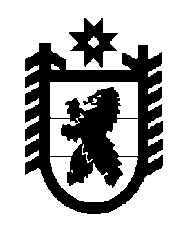 Российская Федерация Республика Карелия    РАСПОРЯЖЕНИЕГЛАВЫ РЕСПУБЛИКИ КАРЕЛИЯВ целях создания благоприятного инвестиционного климата в Республике Карелия:1. Утвердить Дорожную карту мониторинга результатов внедрения в Республике Карелия Стандарта деятельности органов исполнительной власти субъекта Российской Федерации по обеспечению благоприятного инвестиционного климата в регионе на 2016 – 2017 годы (далее – Дорожная карта) согласно приложению к настоящему распоряжению.2. Ответственным за реализацию этапов мониторинга Дорожной карты представлять в Министерство экономического  развития и промышленности Республики Карелия информацию о результатах этапа Дорожной карты за 5 рабочих дней до даты истечения установленного срока по каждому из этапов реализации мероприятий.3. Контроль за выполнением настоящего распоряжения возложить на Министерство экономического развития и промышленности Республики Карелия.          Глава Республики  Карелия                                                               А.П. Худилайненг. Петрозаводск19 мая 2016 года№ 187-рПриложение к распоряжению Главы Республики Карелияот  19 мая 2016 года № 187-рДОРОЖНАЯ КАРТА
мониторинга результатов внедрения в Республике Карелия Стандарта деятельности органов исполнительной власти 
субъекта Российской Федерации по обеспечению благоприятного инвестиционного климата в регионе 
на 2016 – 2017 годы_____________№п/пНаименование положения Стандарта деятельности органов исполнительной власти субъекта Российской Федерации по обеспечению благоприятного инвестиционного климата в регионеНаименование положения Стандарта деятельности органов исполнительной власти субъекта Российской Федерации по обеспечению благоприятного инвестиционного климата в регионеНаименование положения Стандарта деятельности органов исполнительной власти субъекта Российской Федерации по обеспечению благоприятного инвестиционного климата в регионеНаименование положения Стандарта деятельности органов исполнительной власти субъекта Российской Федерации по обеспечению благоприятного инвестиционного климата в регионеОтветственный за реализацию№п/пСтатус исполнения требованияСтатус исполнения требованияСтатус исполнения требованияСтатус исполнения требованияОтветственный за реализациюМероприятие/этап мониторингаРезультат мероприятия/этапаДата 
началаДата
окончанияОтветственный за реализацию1234561.Утверждение высшими органами государственной власти субъекта Российской Федерации  инвестиционной стратегии регионаУтверждение высшими органами государственной власти субъекта Российской Федерации  инвестиционной стратегии регионаУтверждение высшими органами государственной власти субъекта Российской Федерации  инвестиционной стратегии регионаУтверждение высшими органами государственной власти субъекта Российской Федерации  инвестиционной стратегии регионаМинистр экономического развития  Республики Карелия1.Выполнено полностьюИнвестиционная стратегия Республики Карелия на период до 2025 года утверждена распоряжением Главы Республики Карелия от 20 августа 2015 года № 290-р, мероприятия по ее реализации на 2016 – 2017 годы утверждены распоряжением Правительства Республики Карелия от  24 декабря 2015 года № 814р-П Выполнено полностьюИнвестиционная стратегия Республики Карелия на период до 2025 года утверждена распоряжением Главы Республики Карелия от 20 августа 2015 года № 290-р, мероприятия по ее реализации на 2016 – 2017 годы утверждены распоряжением Правительства Республики Карелия от  24 декабря 2015 года № 814р-П Выполнено полностьюИнвестиционная стратегия Республики Карелия на период до 2025 года утверждена распоряжением Главы Республики Карелия от 20 августа 2015 года № 290-р, мероприятия по ее реализации на 2016 – 2017 годы утверждены распоряжением Правительства Республики Карелия от  24 декабря 2015 года № 814р-П Выполнено полностьюИнвестиционная стратегия Республики Карелия на период до 2025 года утверждена распоряжением Главы Республики Карелия от 20 августа 2015 года № 290-р, мероприятия по ее реализации на 2016 – 2017 годы утверждены распоряжением Правительства Республики Карелия от  24 декабря 2015 года № 814р-П Министр экономического развития  Республики Карелия1.1.Сбор информации об итогах  реализации мероприятий и инвестиционных проектов, включенных в Инвестиционную стратегию Республики Карелия на период до 2025 годаразмещение информации о ходе реализации Инвестиционной стратегии Республики Карелия на период до 2025 года на сайте «Республика Карелия для инвестора» (http://kareliainvest.ru)20.09.201620.03.201720.09.201720.10.201620.04.201720.10.2017заместитель Министра экономического развития и промышленности Респуб-лики Карелия1.2.Проведение общественной экспертизы результатов внедрения требований Стандарта деятельности органов исполнительной власти субъекта Российской Федерации по обеспечению благоприятного инвестиционного климата в регионе (далее – Стандарт)заключение Экспертной группы по мониторингу внедрения Стандарта в Республике Карелия, состав которой утвержден приказом Автономной некоммерческой организации «Агентство стратегических инициатив по 20.10.201620.04.201720.10.201720.11.201620.05.201720.11.2017руководитель Экспертной группы 123456продвижению новых проектов»  от 11 марта 2016 года № 45-ОД (далее –заключение Экспертной группы, Экспертная группа) 1.3.Подтверждение выполнения требований Стандартазаключение представитель-ства Автономной некоммер-ческой организации «Агентство стратегических инициатив по продвижению новых проектов»  (далее – заключение по результатам экспертизы)20.11.201620.05.201720.11.201720.12.201620.06.201720.12.2017руководитель представительства Автономной некоммерческой организации «Агентство стратегических инициатив по продвижению новых проектов»  в Северо-Западном федеральном округе (далее  –Руководитель представительства АСИ в СЗФО)2.Формирование и ежегодное обновление Плана создания инвестиционных объектов и объектов инфраструктуры в регионеФормирование и ежегодное обновление Плана создания инвестиционных объектов и объектов инфраструктуры в регионеФормирование и ежегодное обновление Плана создания инвестиционных объектов и объектов инфраструктуры в регионеФормирование и ежегодное обновление Плана создания инвестиционных объектов и объектов инфраструктуры в регионеМинистр экономического развития Республики Карелия2.Выполнено полностьюПлан создания инвестиционных объектов и объектов инфраструктуры в Республике Карелия ежегодно актуализируется  Выполнено полностьюПлан создания инвестиционных объектов и объектов инфраструктуры в Республике Карелия ежегодно актуализируется  Выполнено полностьюПлан создания инвестиционных объектов и объектов инфраструктуры в Республике Карелия ежегодно актуализируется  Выполнено полностьюПлан создания инвестиционных объектов и объектов инфраструктуры в Республике Карелия ежегодно актуализируется  Министр экономического развития Республики Карелия2.1.Актуализация  (обновление) Плана создания инвестиционных объектов и объектов инфраструктуры в Республике Карелияразмещение актуализиро-ванного плана создания инвестиционных объектов и объектов инфраструктуры в Республике Карелия на сайте «Республика Карелия для инвестора» (http://kareliainvest.ru) 20.03.201720.04.2017заместитель Министра экономического развития и промышленности Республики Карелия2.2.Проведение общественной экспертизы результатов внедрения требований Стандарта заключение Экспертной группы20.04.201720.05.2017руководитель Экспертной группы 2.3.Подтверждение выполнения требований Стандартазаключение по результатам экспертизы20.05.201720.06.2017Руководитель представительства АСИ в СЗФО 3.Ежегодное послание высшего должностного лица субъекта Российской Федерации «Инвестиционный климат и инвестиционная политика субъекта Российской Федерации»Ежегодное послание высшего должностного лица субъекта Российской Федерации «Инвестиционный климат и инвестиционная политика субъекта Российской Федерации»Ежегодное послание высшего должностного лица субъекта Российской Федерации «Инвестиционный климат и инвестиционная политика субъекта Российской Федерации»Ежегодное послание высшего должностного лица субъекта Российской Федерации «Инвестиционный климат и инвестиционная политика субъекта Российской Федерации»Министр экономического развития Республики КарелияВыполнено полностьюИнформация об итогах реализации инвестиционной политики, состоянии инвестиционного климата в регионе и планах по реализации инвестиционной политики отражаются в отчете Главы Республики Карелия о результатах деятельности по итогам года и планах работы на следующий годВыполнено полностьюИнформация об итогах реализации инвестиционной политики, состоянии инвестиционного климата в регионе и планах по реализации инвестиционной политики отражаются в отчете Главы Республики Карелия о результатах деятельности по итогам года и планах работы на следующий годВыполнено полностьюИнформация об итогах реализации инвестиционной политики, состоянии инвестиционного климата в регионе и планах по реализации инвестиционной политики отражаются в отчете Главы Республики Карелия о результатах деятельности по итогам года и планах работы на следующий годВыполнено полностьюИнформация об итогах реализации инвестиционной политики, состоянии инвестиционного климата в регионе и планах по реализации инвестиционной политики отражаются в отчете Главы Республики Карелия о результатах деятельности по итогам года и планах работы на следующий годМинистр экономического развития Республики Карелия 1234563.1.Подготовка ежегодного  послания  Главы Республики Карелия  «Инвестиционный климат и инвестиционная политика Республики Карелия»размещение ежегодного  послания  Главы Республики Карелия  «Инвестиционный климат и инвестиционная политика Республики Карелия» на сайте «Респуб-лика Карелия для инвестора» (http://kareliainvest.ru)20.04.201620.04.201720.05.201620.05.2017заместитель Министра экономического развития и промышленности Республики Карелия3.2.Проведение общественной экспертизы результатов внедрения требований Стандарта заключение Экспертной группы20.05.201720.06.2017руководитель Экспертной группы 3.3.Подтверждение выполнения требований Стандартазаключение по результатам экспертизы20.06.201720.07.2017Руководитель представительства АСИ в СЗФО 4.Принятие нормативного правового акта (нормативных правовых актов) субъекта Российской Федерации о защите прав инвесторов и механизмах поддержки инвестиционной деятельностиПринятие нормативного правового акта (нормативных правовых актов) субъекта Российской Федерации о защите прав инвесторов и механизмах поддержки инвестиционной деятельностиПринятие нормативного правового акта (нормативных правовых актов) субъекта Российской Федерации о защите прав инвесторов и механизмах поддержки инвестиционной деятельностиПринятие нормативного правового акта (нормативных правовых актов) субъекта Российской Федерации о защите прав инвесторов и механизмах поддержки инвестиционной деятельностиМинистр экономического развития Республики Карелия4.Выполнено полностьюВ Республике Карелия принят Закон Республики Карелия от 5 марта 2013 года № 1687-ЗРК «О государственной поддержке инвестиционной деятельности в Республике Карелия», а также 15 подзаконных нормативных правовых актов, регламентирующих отдельные вопросы инвестиционной политики, поддержки и реализации инвестиционных проектовВыполнено полностьюВ Республике Карелия принят Закон Республики Карелия от 5 марта 2013 года № 1687-ЗРК «О государственной поддержке инвестиционной деятельности в Республике Карелия», а также 15 подзаконных нормативных правовых актов, регламентирующих отдельные вопросы инвестиционной политики, поддержки и реализации инвестиционных проектовВыполнено полностьюВ Республике Карелия принят Закон Республики Карелия от 5 марта 2013 года № 1687-ЗРК «О государственной поддержке инвестиционной деятельности в Республике Карелия», а также 15 подзаконных нормативных правовых актов, регламентирующих отдельные вопросы инвестиционной политики, поддержки и реализации инвестиционных проектовВыполнено полностьюВ Республике Карелия принят Закон Республики Карелия от 5 марта 2013 года № 1687-ЗРК «О государственной поддержке инвестиционной деятельности в Республике Карелия», а также 15 подзаконных нормативных правовых актов, регламентирующих отдельные вопросы инвестиционной политики, поддержки и реализации инвестиционных проектовМинистр экономического развития Республики Карелия4.1.Работа по совершенствованию регионального законодательства в сфере инвестиционной деятельностиподготовка информации о  работе по совершенствова-нию регионального законо-дательства в сфере инвести-ционной деятельности и размещение ее на сайте «Республика Карелия для инвестора» (http://kareliainvest.ru)20.09.201620.03.201720.09.201720.10.201620.04.201720.10.2017заместитель Министра экономического развития и промышленности Республики Карелия4.2.Проведение общественной экспертизы результатов внедрения требований Стандарта заключение Экспертной группы20.10.201620.04.201720.10.201720.11.201620.05.201720.11.2017руководитель Экспертной группы 4.3.Подтверждение выполнения требований Стандартазаключение по результатам экспертизы20.11.201620.05.201720.11.201725.12.201620.06.201720.12.2017Руководитель представительства АСИ в СЗФО 5.Наличие Совета по улучшению инвестиционного климата в регионеНаличие Совета по улучшению инвестиционного климата в регионеНаличие Совета по улучшению инвестиционного климата в регионеНаличие Совета по улучшению инвестиционного климата в регионеМинистр экономического развития Республики Карелия5.Выполнено полностьюОбразован Указом Главы Республики Карелия от 17июня 2013 года  № 30 Совет по улучшению инвестиционного климата в Республике Карелия, утверждены Положение о нем  и его состав, в состав Совета и в положение о Совете внесены измененияВыполнено полностьюОбразован Указом Главы Республики Карелия от 17июня 2013 года  № 30 Совет по улучшению инвестиционного климата в Республике Карелия, утверждены Положение о нем  и его состав, в состав Совета и в положение о Совете внесены измененияВыполнено полностьюОбразован Указом Главы Республики Карелия от 17июня 2013 года  № 30 Совет по улучшению инвестиционного климата в Республике Карелия, утверждены Положение о нем  и его состав, в состав Совета и в положение о Совете внесены измененияВыполнено полностьюОбразован Указом Главы Республики Карелия от 17июня 2013 года  № 30 Совет по улучшению инвестиционного климата в Республике Карелия, утверждены Положение о нем  и его состав, в состав Совета и в положение о Совете внесены измененияМинистр экономического развития Республики Карелия1234565.1.Оценка результатов работы Совета по улучшению инвестиционного климата в Республике Карелия  и подготовка предложений к рассмотрению на его заседанияхподготовка информации о заседаниях Совета по улучшению инвестиционного климата в Республике Карелия и размещение ее на сайте «Республика Карелия для инвестора» (http://kareliainvest.ru)01.11.201620.04.201701.11.201701.12.201620.05.201701.12.2017заместитель Министра экономического развития и промышленности Республики Карелия5.2.Проведение общественной экспертизы результатов внедрения требований Стандарта заключение Экспертной группы01.12.201620.05.201701.12.201731.12.201620.06.201731.12.2017руководитель Экспертной группы 5.3.Подтверждение выполнения требований Стандартазаключение по результатам экспертизы01.01.201720.06.201701.01.201820.02.201720.07.201720.02.2018Руководитель представительства АСИ в СЗФО 6.Наличие специализированной организации по привлечению инвестиций и работе с инвесторамиНаличие специализированной организации по привлечению инвестиций и работе с инвесторамиНаличие специализированной организации по привлечению инвестиций и работе с инвесторамиНаличие специализированной организации по привлечению инвестиций и работе с инвесторамиМинистр экономического развития Республики Карелия6.Выполнено полностьюСоздано и работает ОАО «Корпорация развития Республики Карелия», которое уполномочено осуществлять работу с инвесторами в части реализации и сопровождения инвестиционных проектов. Конкурсный отбор специализированной организации на 2016 год состоялся 25 марта 2016 годаВыполнено полностьюСоздано и работает ОАО «Корпорация развития Республики Карелия», которое уполномочено осуществлять работу с инвесторами в части реализации и сопровождения инвестиционных проектов. Конкурсный отбор специализированной организации на 2016 год состоялся 25 марта 2016 годаВыполнено полностьюСоздано и работает ОАО «Корпорация развития Республики Карелия», которое уполномочено осуществлять работу с инвесторами в части реализации и сопровождения инвестиционных проектов. Конкурсный отбор специализированной организации на 2016 год состоялся 25 марта 2016 годаВыполнено полностьюСоздано и работает ОАО «Корпорация развития Республики Карелия», которое уполномочено осуществлять работу с инвесторами в части реализации и сопровождения инвестиционных проектов. Конкурсный отбор специализированной организации на 2016 год состоялся 25 марта 2016 годаМинистр экономического развития Республики Карелия6.1.Проведение оценки результатов деятельности ОАО «Корпорация развития Республики Карелия» в части разработки, сопровождения и координации инвестиционных проектовинформация об итогах работы  ОАО «Корпорация развития Республики Карелия»  по привлечению инвестиций и работе с инвесторами за отчетный год20.03.201720.04.2017генеральный директор ОАО «Корпорация развития Республики Карелия»  (по согласованию)6.2.Проведение общественной экспертизы результатов внедрения требований Стандарта заключение Экспертной группы20.04.201720.05.2017руководитель Экспертной группы 6.3.Подтверждение выполнения требований Стандартазаключение по результатам экспертизы20.05.201720.06.2017Руководитель представительства АСИ в СЗФО 7.Наличие доступной инфраструктуры для размещения производственных и иных объектов инвесторов (промышленных парков, технологических парков)Наличие доступной инфраструктуры для размещения производственных и иных объектов инвесторов (промышленных парков, технологических парков)Наличие доступной инфраструктуры для размещения производственных и иных объектов инвесторов (промышленных парков, технологических парков)Наличие доступной инфраструктуры для размещения производственных и иных объектов инвесторов (промышленных парков, технологических парков)Министр экономического развития Республики Карелия7.Выполнено полностьюСоздан и работает Бизнес-инкубатор Республики Карелия, формируются промышленные площадки, в том числе для создания  индустриального парка  в пгт Надвоицы. Проекты в части инфраструктурного обеспечения промышленных площадок включены в ФЦП «Развитие Республики Карелия на период до 2020 года»Выполнено полностьюСоздан и работает Бизнес-инкубатор Республики Карелия, формируются промышленные площадки, в том числе для создания  индустриального парка  в пгт Надвоицы. Проекты в части инфраструктурного обеспечения промышленных площадок включены в ФЦП «Развитие Республики Карелия на период до 2020 года»Выполнено полностьюСоздан и работает Бизнес-инкубатор Республики Карелия, формируются промышленные площадки, в том числе для создания  индустриального парка  в пгт Надвоицы. Проекты в части инфраструктурного обеспечения промышленных площадок включены в ФЦП «Развитие Республики Карелия на период до 2020 года»Выполнено полностьюСоздан и работает Бизнес-инкубатор Республики Карелия, формируются промышленные площадки, в том числе для создания  индустриального парка  в пгт Надвоицы. Проекты в части инфраструктурного обеспечения промышленных площадок включены в ФЦП «Развитие Республики Карелия на период до 2020 года»Министр экономического развития Республики Карелия1234567.1.Подготовка информации о наличии доступной инфраструктуры для размещения производственных и иных объектов инвесторов (промышленных парков, технологических парков, бизнес-инкубаторов)информация о работе бизнес-инкубатора, о формировании промышленных площадок и размещение ее на сайте «Республика Карелия для инвестора» (http://kareliainvest.ru)20.04.201720.05.2017заместитель Министра экономического развития и промышленности Республики Карелия, Министр строительства, жилищно-коммунального хозяйства и энергетики Республики Карелия7.2.Проведение общественной экспертизы результатов внедрения требований Стандарта заключение Экспертной группы20.05.201720.06.2017руководитель Экспертной группы 7.3.Подтверждение выполнения требований Стандартазаключение по результатам экспертизы20.06.201720.07.2017Руководитель представительства АСИ в СЗФО 8.Наличие механизмов профессиональной подготовки и переподготовки по специальностям, соответствующим инвестиционной стратегии региона и потребностям инвесторовНаличие механизмов профессиональной подготовки и переподготовки по специальностям, соответствующим инвестиционной стратегии региона и потребностям инвесторовНаличие механизмов профессиональной подготовки и переподготовки по специальностям, соответствующим инвестиционной стратегии региона и потребностям инвесторовНаличие механизмов профессиональной подготовки и переподготовки по специальностям, соответствующим инвестиционной стратегии региона и потребностям инвесторовМинистр экономического развития Республики Карелия8.Выполнено полностьюСформирован и ежегодно уточняется прогноз потребности в подготовке кадров для экономики и социальной сферы Республики Карелия на 5 лет в профессиональном разрезе и по уровням профессионального обучения. С  прогноз формируется в рамках подпрограммы «Развитие кадрового потенциала» государственной программы Республики Карелия «Содействие занятости населения в Республике Карелия». Приказом  Министерства образования  Республики Карелия ежегодно утверждаются контрольные цифры приема граждан по профессиям, специальностям и направлениям подготовки для обучения по образовательным программам среднего профессионального образования за счет бюджетных ассигнований бюджета Республики Карелия с учетом прогноза  потребности в подготовке кадров для экономики и социальной сферы Республики КарелияВыполнено полностьюСформирован и ежегодно уточняется прогноз потребности в подготовке кадров для экономики и социальной сферы Республики Карелия на 5 лет в профессиональном разрезе и по уровням профессионального обучения. С  прогноз формируется в рамках подпрограммы «Развитие кадрового потенциала» государственной программы Республики Карелия «Содействие занятости населения в Республике Карелия». Приказом  Министерства образования  Республики Карелия ежегодно утверждаются контрольные цифры приема граждан по профессиям, специальностям и направлениям подготовки для обучения по образовательным программам среднего профессионального образования за счет бюджетных ассигнований бюджета Республики Карелия с учетом прогноза  потребности в подготовке кадров для экономики и социальной сферы Республики КарелияВыполнено полностьюСформирован и ежегодно уточняется прогноз потребности в подготовке кадров для экономики и социальной сферы Республики Карелия на 5 лет в профессиональном разрезе и по уровням профессионального обучения. С  прогноз формируется в рамках подпрограммы «Развитие кадрового потенциала» государственной программы Республики Карелия «Содействие занятости населения в Республике Карелия». Приказом  Министерства образования  Республики Карелия ежегодно утверждаются контрольные цифры приема граждан по профессиям, специальностям и направлениям подготовки для обучения по образовательным программам среднего профессионального образования за счет бюджетных ассигнований бюджета Республики Карелия с учетом прогноза  потребности в подготовке кадров для экономики и социальной сферы Республики КарелияВыполнено полностьюСформирован и ежегодно уточняется прогноз потребности в подготовке кадров для экономики и социальной сферы Республики Карелия на 5 лет в профессиональном разрезе и по уровням профессионального обучения. С  прогноз формируется в рамках подпрограммы «Развитие кадрового потенциала» государственной программы Республики Карелия «Содействие занятости населения в Республике Карелия». Приказом  Министерства образования  Республики Карелия ежегодно утверждаются контрольные цифры приема граждан по профессиям, специальностям и направлениям подготовки для обучения по образовательным программам среднего профессионального образования за счет бюджетных ассигнований бюджета Республики Карелия с учетом прогноза  потребности в подготовке кадров для экономики и социальной сферы Республики КарелияМинистр экономического развития Республики Карелия8.1.Сбор  информации о профессиональном образовании, профессиональной подготовке и переподготовке по профессиям и специальностям, соответствующим Инвестиционной стратегии Республики Карелия до 2025 года и потребностям инвесторовподготовка и размещение на официальном сайте http://minedu.karelia.pro/ приказа  Министерства образования  Республики Карелия.Сводный отчет о результатах достижения контрольных цифр приема граждан по профессиям, специальностям и направлениям подготовки для обучения по образовательным программам среднего профессионального образования 01.06.201601.12.201601.12.201730.06.201631.12.201631.12.2017заместитель Министра экономического развития и промышленности Республики Карелия,Министр социальной защиты, труда и занятости Республики Карелия 1234568.2.Проведение общественной экспертизы результатов внедрения требований Стандарта заключение Экспертной группы01.07.201601.01.201701.01.201801.08.201601.02.201701.02.2018руководитель Экспертной группы 8.3.Подтверждение выполнения требований Стандартазаключение по результатам экспертизы01.08.201601.02.201701.02.201801.09.201601.03.201701.03.2018Руководитель представительства АСИ в СЗФО 9.Создание специализированного двуязычного интернет-портала, об инвестиционной деятельности в субъекте Российской ФедерацииСоздание специализированного двуязычного интернет-портала, об инвестиционной деятельности в субъекте Российской ФедерацииСоздание специализированного двуязычного интернет-портала, об инвестиционной деятельности в субъекте Российской ФедерацииСоздание специализированного двуязычного интернет-портала, об инвестиционной деятельности в субъекте Российской ФедерацииМинистр экономического развития Республики Карелия9.Выполнено полностьюСоздан и работает двуязычный Интернет-портал «Республика Карелия для инвесторов» (http://kareliainvest.ru). На портале представлена информация о Республики Карелия, предложения для инвесторов, инвестиционное законодательство, система сопровождения инвестиционных проектов, информация о мониторинге инвестиционной деятельности, научно-техническом потенциале Республики Карелия, а также о ходе выполнения Стандарта. На портале организован канал прямой связи инвесторов с руководством Республики Карелия, указана контактная информацияВыполнено полностьюСоздан и работает двуязычный Интернет-портал «Республика Карелия для инвесторов» (http://kareliainvest.ru). На портале представлена информация о Республики Карелия, предложения для инвесторов, инвестиционное законодательство, система сопровождения инвестиционных проектов, информация о мониторинге инвестиционной деятельности, научно-техническом потенциале Республики Карелия, а также о ходе выполнения Стандарта. На портале организован канал прямой связи инвесторов с руководством Республики Карелия, указана контактная информацияВыполнено полностьюСоздан и работает двуязычный Интернет-портал «Республика Карелия для инвесторов» (http://kareliainvest.ru). На портале представлена информация о Республики Карелия, предложения для инвесторов, инвестиционное законодательство, система сопровождения инвестиционных проектов, информация о мониторинге инвестиционной деятельности, научно-техническом потенциале Республики Карелия, а также о ходе выполнения Стандарта. На портале организован канал прямой связи инвесторов с руководством Республики Карелия, указана контактная информацияВыполнено полностьюСоздан и работает двуязычный Интернет-портал «Республика Карелия для инвесторов» (http://kareliainvest.ru). На портале представлена информация о Республики Карелия, предложения для инвесторов, инвестиционное законодательство, система сопровождения инвестиционных проектов, информация о мониторинге инвестиционной деятельности, научно-техническом потенциале Республики Карелия, а также о ходе выполнения Стандарта. На портале организован канал прямой связи инвесторов с руководством Республики Карелия, указана контактная информацияМинистр экономического развития Республики Карелия9.1.Анализ функционирования и развития интернет-портала «Республика Карелия для инвестора»,  в том числе его информационного наполнения подготовка информации о функционировании  и развитии интернет-портала «Республика Карелия для инвестора» (http://kareliainvest.ru) и размещение ее на соответствующем сайте20.09.201620.03.201720.09.201720.10.201620.04.201720.10.2017заместитель Министра экономического развития и промышленности Республики Карелия 9.2.Проведение общественной экспертизы результатов внедрения требований Стандартазаключение Экспертной группы20.10.201620.04.201701.09.201720.11.201620.05.201730.09.2017руководитель Экспертной группы 9.3.Подтверждение выполнения требований Стандартазаключение по результатам экспертизы20.11.201620.05.201720.11.201720.12.201620.06.201720.12.2017Руководитель представительства АСИ в СЗФО 10.Наличие в субъекте Российской Федерации единого регламента сопровождения инвестиционных проектов по принципу «одного окна»Наличие в субъекте Российской Федерации единого регламента сопровождения инвестиционных проектов по принципу «одного окна»Наличие в субъекте Российской Федерации единого регламента сопровождения инвестиционных проектов по принципу «одного окна»Наличие в субъекте Российской Федерации единого регламента сопровождения инвестиционных проектов по принципу «одного окна»Министр экономического развития Республики Карелия10.Выполнено полностьюРегламент сопровождения инвестиционных проектов, реализуемых и (или) планируемых к реализации на территории Республики Карелия, утвержден постановлением Правительства Республики Карелия от 26 декабря 2014 года № 415-П Выполнено полностьюРегламент сопровождения инвестиционных проектов, реализуемых и (или) планируемых к реализации на территории Республики Карелия, утвержден постановлением Правительства Республики Карелия от 26 декабря 2014 года № 415-П Выполнено полностьюРегламент сопровождения инвестиционных проектов, реализуемых и (или) планируемых к реализации на территории Республики Карелия, утвержден постановлением Правительства Республики Карелия от 26 декабря 2014 года № 415-П Выполнено полностьюРегламент сопровождения инвестиционных проектов, реализуемых и (или) планируемых к реализации на территории Республики Карелия, утвержден постановлением Правительства Республики Карелия от 26 декабря 2014 года № 415-П Министр экономического развития Республики Карелия10.1.Выполнение  регламента сопровождения инвестиционных проектов, реализуемых и (или) планируемых к реализации на территории Республики Карелия  подготовка информации о выполнении регламента сопровождения инвестиционных проектов, 20.09.201620.03.201720.09.201720.10.201620.04.201720.10.2017заместитель Министра экономического развития и промышленности Республики Карелия,123456реализуемых и (или) планируемых к реализации на территории Республики Карелия,  и размещение этих сведений на сайте «Республика Карелия для инвестора» (http://kareliainvest.ru)генеральный директор ОАО «Корпорация развития Республики Карелия»  (по согласованию)10.2.Проведение общественной экспертизы результатов внедрения требований Стандарта заключение Экспертной группы20.10.201620.04.201720.10.201720.11.201620.04.201720.11.2017руководитель Экспертной группы 10.3.Подтверждение выполнения требований Стандартазаключение по результатам экспертизы20.11.201620.05.201720.11.201720.12.201620.06.201720.12.2017Руководитель представительства АСИ в СЗФО 11.Принятие высшим должностным лицом субъекта Российской Федерации инвестиционной декларации (меморандума) регионаПринятие высшим должностным лицом субъекта Российской Федерации инвестиционной декларации (меморандума) регионаПринятие высшим должностным лицом субъекта Российской Федерации инвестиционной декларации (меморандума) регионаПринятие высшим должностным лицом субъекта Российской Федерации инвестиционной декларации (меморандума) регионаМинистр экономического развития Республики Карелия11.Выполнено полностьюИнвестиционная декларация Республики Карелия разработана с учетом требований Стандарта и утверждена Указом Главы Республики Карелия от 16 января 2014 года № 3Выполнено полностьюИнвестиционная декларация Республики Карелия разработана с учетом требований Стандарта и утверждена Указом Главы Республики Карелия от 16 января 2014 года № 3Выполнено полностьюИнвестиционная декларация Республики Карелия разработана с учетом требований Стандарта и утверждена Указом Главы Республики Карелия от 16 января 2014 года № 3Выполнено полностьюИнвестиционная декларация Республики Карелия разработана с учетом требований Стандарта и утверждена Указом Главы Республики Карелия от 16 января 2014 года № 3Министр экономического развития Республики Карелия11.1.Оценка соблюдения требований и реализации положений Инвестиционной декларации Республики Карелияподготовка информации о реализации положений Инвестиционной декларации Республики Карелия и размещение ее на сайте «Республика Карелия для инвестора» (http://kareliainvest.ru)01.11.201601.11.201701.12.201601.12.2017заместитель Министра экономического развития и промышленности Республики Карелия11.2.Проведение общественной экспертизы результатов внедрения требований Стандарта заключение Экспертной группы01.12.201601.12.201701.01.201701.01.2018руководитель Экспертной группы 11.3.Подтверждение выполнения требований Стандартазаключение по результатам экспертизы01.01.201701.01.201801.02.201701.02.2018Руководитель представительства АСИ в СЗФО 12.Принятие нормативного акта, регламентирующего процедуру оценки регулирующего воздействия принятых и принимаемых нормативных правовых актов, затрагивающих предпринимательскую деятельностьПринятие нормативного акта, регламентирующего процедуру оценки регулирующего воздействия принятых и принимаемых нормативных правовых актов, затрагивающих предпринимательскую деятельностьПринятие нормативного акта, регламентирующего процедуру оценки регулирующего воздействия принятых и принимаемых нормативных правовых актов, затрагивающих предпринимательскую деятельностьПринятие нормативного акта, регламентирующего процедуру оценки регулирующего воздействия принятых и принимаемых нормативных правовых актов, затрагивающих предпринимательскую деятельностьМинистр экономического развития Республики Карелия12.Выполнено полностьюВыполнено полностьюВыполнено полностьюВыполнено полностьюМинистр экономического развития Республики Карелия123456В Республике Карелия сформирована необходимая нормативная база, регламентирующая проведение оценки регулирующего воздействия (далее – ОРВ) проектов нормативных правовых актов Республики Карелия (далее – НПА) и экспертизы НПА: Законом Республики Карелия от 25 декабря 2014 года № 1856-ЗРК внесены изменения в Закон Республики Карелия «О нормативных правовых актах Республики Карелия» по вопросам ОРВ  проектов НПА и экспертизы НПА. Принят Закон Республики Карелия от 24 апреля 2015 года № 1888-ЗРК «О некоторых вопросах проведения оценки регулирующего воздействия проектов муниципальных нормативных правовых актов и экспертизы муниципальных нормативных правовых актов, затрагивающих вопросы осуществления предпринимательской и инвестиционной деятельности в Республике Карелия»; постановление Правительства Республики Карелия от 30 декабря 2013 года  № 380-П «Об утверждении Порядка проведения оценки регулирующего воздействия проектов нормативных правовых актов Республики Карелия и экспертизы нормативных правовых актов Республики Карелия»; постановление Правительства Республики Карелия от 21 мая 2015 года № 159-П «Об утверждении Порядка проведения оценки регулирующего воздействия проектов законов Республики Карелия, затрагивающих вопросы осуществления предпринимательской и инвестиционной деятельности, внесенных в Законодательное Собрание Республики Карелия в порядке законодательной инициативы депутатами Законодательного Собрания Республики Карелия, представительными органами и главами муниципальных образований, прокурором Республики Карелия, региональными (республиканскими) общественными организациями и региональными отделениями (организациями, комитетами) общероссийских общественных организаций в лице их высших руководящих органов»В Республике Карелия сформирована необходимая нормативная база, регламентирующая проведение оценки регулирующего воздействия (далее – ОРВ) проектов нормативных правовых актов Республики Карелия (далее – НПА) и экспертизы НПА: Законом Республики Карелия от 25 декабря 2014 года № 1856-ЗРК внесены изменения в Закон Республики Карелия «О нормативных правовых актах Республики Карелия» по вопросам ОРВ  проектов НПА и экспертизы НПА. Принят Закон Республики Карелия от 24 апреля 2015 года № 1888-ЗРК «О некоторых вопросах проведения оценки регулирующего воздействия проектов муниципальных нормативных правовых актов и экспертизы муниципальных нормативных правовых актов, затрагивающих вопросы осуществления предпринимательской и инвестиционной деятельности в Республике Карелия»; постановление Правительства Республики Карелия от 30 декабря 2013 года  № 380-П «Об утверждении Порядка проведения оценки регулирующего воздействия проектов нормативных правовых актов Республики Карелия и экспертизы нормативных правовых актов Республики Карелия»; постановление Правительства Республики Карелия от 21 мая 2015 года № 159-П «Об утверждении Порядка проведения оценки регулирующего воздействия проектов законов Республики Карелия, затрагивающих вопросы осуществления предпринимательской и инвестиционной деятельности, внесенных в Законодательное Собрание Республики Карелия в порядке законодательной инициативы депутатами Законодательного Собрания Республики Карелия, представительными органами и главами муниципальных образований, прокурором Республики Карелия, региональными (республиканскими) общественными организациями и региональными отделениями (организациями, комитетами) общероссийских общественных организаций в лице их высших руководящих органов»В Республике Карелия сформирована необходимая нормативная база, регламентирующая проведение оценки регулирующего воздействия (далее – ОРВ) проектов нормативных правовых актов Республики Карелия (далее – НПА) и экспертизы НПА: Законом Республики Карелия от 25 декабря 2014 года № 1856-ЗРК внесены изменения в Закон Республики Карелия «О нормативных правовых актах Республики Карелия» по вопросам ОРВ  проектов НПА и экспертизы НПА. Принят Закон Республики Карелия от 24 апреля 2015 года № 1888-ЗРК «О некоторых вопросах проведения оценки регулирующего воздействия проектов муниципальных нормативных правовых актов и экспертизы муниципальных нормативных правовых актов, затрагивающих вопросы осуществления предпринимательской и инвестиционной деятельности в Республике Карелия»; постановление Правительства Республики Карелия от 30 декабря 2013 года  № 380-П «Об утверждении Порядка проведения оценки регулирующего воздействия проектов нормативных правовых актов Республики Карелия и экспертизы нормативных правовых актов Республики Карелия»; постановление Правительства Республики Карелия от 21 мая 2015 года № 159-П «Об утверждении Порядка проведения оценки регулирующего воздействия проектов законов Республики Карелия, затрагивающих вопросы осуществления предпринимательской и инвестиционной деятельности, внесенных в Законодательное Собрание Республики Карелия в порядке законодательной инициативы депутатами Законодательного Собрания Республики Карелия, представительными органами и главами муниципальных образований, прокурором Республики Карелия, региональными (республиканскими) общественными организациями и региональными отделениями (организациями, комитетами) общероссийских общественных организаций в лице их высших руководящих органов»В Республике Карелия сформирована необходимая нормативная база, регламентирующая проведение оценки регулирующего воздействия (далее – ОРВ) проектов нормативных правовых актов Республики Карелия (далее – НПА) и экспертизы НПА: Законом Республики Карелия от 25 декабря 2014 года № 1856-ЗРК внесены изменения в Закон Республики Карелия «О нормативных правовых актах Республики Карелия» по вопросам ОРВ  проектов НПА и экспертизы НПА. Принят Закон Республики Карелия от 24 апреля 2015 года № 1888-ЗРК «О некоторых вопросах проведения оценки регулирующего воздействия проектов муниципальных нормативных правовых актов и экспертизы муниципальных нормативных правовых актов, затрагивающих вопросы осуществления предпринимательской и инвестиционной деятельности в Республике Карелия»; постановление Правительства Республики Карелия от 30 декабря 2013 года  № 380-П «Об утверждении Порядка проведения оценки регулирующего воздействия проектов нормативных правовых актов Республики Карелия и экспертизы нормативных правовых актов Республики Карелия»; постановление Правительства Республики Карелия от 21 мая 2015 года № 159-П «Об утверждении Порядка проведения оценки регулирующего воздействия проектов законов Республики Карелия, затрагивающих вопросы осуществления предпринимательской и инвестиционной деятельности, внесенных в Законодательное Собрание Республики Карелия в порядке законодательной инициативы депутатами Законодательного Собрания Республики Карелия, представительными органами и главами муниципальных образований, прокурором Республики Карелия, региональными (республиканскими) общественными организациями и региональными отделениями (организациями, комитетами) общероссийских общественных организаций в лице их высших руководящих органов»12.1.Проведение ОРВ проектов НПА, экспертизы НПА, затрагивающих интересы предпринимательского сообщества (число проектов НПА, прошедших ОРВ, проведенных экспертиз НПА) отчет о проведении ОРВ НПА, затрагивающих интересы предпринимательского сообщества,  на официальном интернет-портале Республики Карелия  (http://gov.karelia.ru)20.09.201620.03.201720.09.201720.10.201620.04.201720.10.2017заместитель Министра экономического развития и промышленности Республики Карелия12.2.Проведение общественной экспертизы результатов внедрения требований Стандарта заключение Экспертной группы20.10.201620.04.201720.10.201720.11.201620.05.201720.11.2017руководитель Экспертной группы 12.3.Подтверждение выполнения требований Стандартазаключение по результатам экспертизы20.11.201620.05.201720.11.201720.12.201620.06.201720.12.2017Руководитель представительства АСИ в СЗФО 13.Наличие системы обучения, повышения и оценки компетентности сотрудников профильных органов государственной власти субъектов Российской Федерации и специализированных организаций по привлечению инвестиций и работе с инвесторамиНаличие системы обучения, повышения и оценки компетентности сотрудников профильных органов государственной власти субъектов Российской Федерации и специализированных организаций по привлечению инвестиций и работе с инвесторамиНаличие системы обучения, повышения и оценки компетентности сотрудников профильных органов государственной власти субъектов Российской Федерации и специализированных организаций по привлечению инвестиций и работе с инвесторамиНаличие системы обучения, повышения и оценки компетентности сотрудников профильных органов государственной власти субъектов Российской Федерации и специализированных организаций по привлечению инвестиций и работе с инвесторамиМинистр экономического развития Республики Карелия13.Выполнено полностьюВ Республике Карелия разработана базовая модель дополнительных профессиональных компетенций государственных гражданских служащих, взаимодействующих с инвесторами, и сотрудников специализированной организации по привлечению инвестиций и работе с инвесторами. В органах исполнительной власти Республики Карелия подготовлены нормативные правовые акты об утверждении квалификационных требований к профессиональным знаниям и навыкам, Выполнено полностьюВ Республике Карелия разработана базовая модель дополнительных профессиональных компетенций государственных гражданских служащих, взаимодействующих с инвесторами, и сотрудников специализированной организации по привлечению инвестиций и работе с инвесторами. В органах исполнительной власти Республики Карелия подготовлены нормативные правовые акты об утверждении квалификационных требований к профессиональным знаниям и навыкам, Выполнено полностьюВ Республике Карелия разработана базовая модель дополнительных профессиональных компетенций государственных гражданских служащих, взаимодействующих с инвесторами, и сотрудников специализированной организации по привлечению инвестиций и работе с инвесторами. В органах исполнительной власти Республики Карелия подготовлены нормативные правовые акты об утверждении квалификационных требований к профессиональным знаниям и навыкам, Выполнено полностьюВ Республике Карелия разработана базовая модель дополнительных профессиональных компетенций государственных гражданских служащих, взаимодействующих с инвесторами, и сотрудников специализированной организации по привлечению инвестиций и работе с инвесторами. В органах исполнительной власти Республики Карелия подготовлены нормативные правовые акты об утверждении квалификационных требований к профессиональным знаниям и навыкам, Министр экономического развития Республики Карелия123456необходимым для исполнения должностных обязанностей государственными  гражданскими служащими, в том числе приказ Министерства экономического развития Республики Карелия от 15 июля 2015 года № 106-А.Карельским филиалом РАНХиГС разработана и реализуется образовательная программа по повышению квалификации государственных и муниципальных служащих в области инвестиционной политики «Инвестиционная политика органов государственной власти и местного самоуправления»необходимым для исполнения должностных обязанностей государственными  гражданскими служащими, в том числе приказ Министерства экономического развития Республики Карелия от 15 июля 2015 года № 106-А.Карельским филиалом РАНХиГС разработана и реализуется образовательная программа по повышению квалификации государственных и муниципальных служащих в области инвестиционной политики «Инвестиционная политика органов государственной власти и местного самоуправления»необходимым для исполнения должностных обязанностей государственными  гражданскими служащими, в том числе приказ Министерства экономического развития Республики Карелия от 15 июля 2015 года № 106-А.Карельским филиалом РАНХиГС разработана и реализуется образовательная программа по повышению квалификации государственных и муниципальных служащих в области инвестиционной политики «Инвестиционная политика органов государственной власти и местного самоуправления»необходимым для исполнения должностных обязанностей государственными  гражданскими служащими, в том числе приказ Министерства экономического развития Республики Карелия от 15 июля 2015 года № 106-А.Карельским филиалом РАНХиГС разработана и реализуется образовательная программа по повышению квалификации государственных и муниципальных служащих в области инвестиционной политики «Инвестиционная политика органов государственной власти и местного самоуправления»13.1.Проведение оценки функционирования системы обучения, повышения и оценки компетентности сотрудников органов исполнительной власти Республики Карелия и специализированной организации по работе с инвесторамиподготовка отчета о резуль-татах функционирования системы обучения, повышения и оценки компетентности сотрудников, о проводимых обучающих мероприятиях и принятых нормативных актах в этой сфере и размещение этого отчета на сайте «Республика Карелия для инвестора» (http://kareliainvest.ru)20.03.201720.04.2017заместитель Министра экономического развития и промышленности Республики Карелия,директор Карельского  филиала РАНХиГС  (по согласованию)13.2.Проведение общественной экспертизы результатов внедрения требований Стандартазаключение Экспертной группы20.04.201720.05.2017руководитель Экспертной группы 13.3.Подтверждение выполнения требований Стандартазаключение по результатам экспертизы20.05.201720.06.2017Руководитель представительства АСИ в СЗФО 14.Включение представителей потребителей энергоресурсов в состав органа исполнительной власти субъекта РФ в сфере государственного регулирования тарифов – региональной энергетической комиссии (РЭК) и создание коллегиального совещательного органа при РЭК, включающего представителей делового сообществаВключение представителей потребителей энергоресурсов в состав органа исполнительной власти субъекта РФ в сфере государственного регулирования тарифов – региональной энергетической комиссии (РЭК) и создание коллегиального совещательного органа при РЭК, включающего представителей делового сообществаВключение представителей потребителей энергоресурсов в состав органа исполнительной власти субъекта РФ в сфере государственного регулирования тарифов – региональной энергетической комиссии (РЭК) и создание коллегиального совещательного органа при РЭК, включающего представителей делового сообществаВключение представителей потребителей энергоресурсов в состав органа исполнительной власти субъекта РФ в сфере государственного регулирования тарифов – региональной энергетической комиссии (РЭК) и создание коллегиального совещательного органа при РЭК, включающего представителей делового сообществаМинистр экономического развития Республики Карелия14.Выполнено полностьюВ соответствии с приказом Государственного комитета Республики Карелия по ценам и тарифам от 18 мая 2015 года № 143 в состав Правления Государственного комитета Республики Карелия по ценам и тарифам включен представитель ассоциации «Некоммерческое партнерство Совет рынка по организации эффективной системы оптовой и розничной торговли электрической энергией и мощностью». Приказом Государственного комитета Республики Карелия по ценам и тарифам от 31 июля 2012 года № 206 образован коллегиальный совещательный орган – Общественный совет при Государственном комитете Республики Карелия по ценам и тарифам (далее – Общественный совет), в состав которого включены представители делового сообщества республики Выполнено полностьюВ соответствии с приказом Государственного комитета Республики Карелия по ценам и тарифам от 18 мая 2015 года № 143 в состав Правления Государственного комитета Республики Карелия по ценам и тарифам включен представитель ассоциации «Некоммерческое партнерство Совет рынка по организации эффективной системы оптовой и розничной торговли электрической энергией и мощностью». Приказом Государственного комитета Республики Карелия по ценам и тарифам от 31 июля 2012 года № 206 образован коллегиальный совещательный орган – Общественный совет при Государственном комитете Республики Карелия по ценам и тарифам (далее – Общественный совет), в состав которого включены представители делового сообщества республики Выполнено полностьюВ соответствии с приказом Государственного комитета Республики Карелия по ценам и тарифам от 18 мая 2015 года № 143 в состав Правления Государственного комитета Республики Карелия по ценам и тарифам включен представитель ассоциации «Некоммерческое партнерство Совет рынка по организации эффективной системы оптовой и розничной торговли электрической энергией и мощностью». Приказом Государственного комитета Республики Карелия по ценам и тарифам от 31 июля 2012 года № 206 образован коллегиальный совещательный орган – Общественный совет при Государственном комитете Республики Карелия по ценам и тарифам (далее – Общественный совет), в состав которого включены представители делового сообщества республики Выполнено полностьюВ соответствии с приказом Государственного комитета Республики Карелия по ценам и тарифам от 18 мая 2015 года № 143 в состав Правления Государственного комитета Республики Карелия по ценам и тарифам включен представитель ассоциации «Некоммерческое партнерство Совет рынка по организации эффективной системы оптовой и розничной торговли электрической энергией и мощностью». Приказом Государственного комитета Республики Карелия по ценам и тарифам от 31 июля 2012 года № 206 образован коллегиальный совещательный орган – Общественный совет при Государственном комитете Республики Карелия по ценам и тарифам (далее – Общественный совет), в состав которого включены представители делового сообщества республики Министр экономического развития Республики Карелия12345614.1.Учет участия представителей потребителей энергоресурсов в работе Общественного советаподготовка информации о работе Общественного совета, в том числе об участии представителей потребителей энергоресурсов, и размещение ее на сайте «Республика Карелия для инвестора» (http://kareliainvest.ru)20.09.201620.04.201720.09.201720.10.201620.05.201720.10.2017Председатель Государственного комитета Республики Карелия по ценам и тарифам 14.2.Проведение общественной экспертизы результатов внедрения требований Стандартазаключение Экспертной группы20.10.201620.05.201720.10.201720.11.201620.06.201720.11.2017руководитель Экспертной группы 14.3.Подтверждение выполнения требований Стандартазаключение по результатам экспертизы20.11.201620.06.201720.11.201720.12.201620.07.201720.12.2017Руководитель представительства АСИ в СЗФО 15.Наличие канала (каналов) прямой связи инвесторов и руководства субъекта Российской Федерации для оперативного решения возникающих в процессе инвестиционной деятельности проблем и вопросовНаличие канала (каналов) прямой связи инвесторов и руководства субъекта Российской Федерации для оперативного решения возникающих в процессе инвестиционной деятельности проблем и вопросовНаличие канала (каналов) прямой связи инвесторов и руководства субъекта Российской Федерации для оперативного решения возникающих в процессе инвестиционной деятельности проблем и вопросовНаличие канала (каналов) прямой связи инвесторов и руководства субъекта Российской Федерации для оперативного решения возникающих в процессе инвестиционной деятельности проблем и вопросовМинистр экономического развития Республики Карелия15.Выполнено полностьюНа интернет-портале «Республика Карелия для инвестора» создан и работает раздел «Прямая связь для инвесторов» (вопрос можно задать в онлайн-режиме, время получения отклика – 1 сутки, подготовка ответа на обращение – в течение 5 суток). Прямая связь с Главой Республики Карелия обеспечивается по телефону, e-mail приемной Главы Республики Карелия.В виртуальной приемной на Официальном интернет-портале Республики Карелия в разделе «Рубрика» введена тема «Инвестиционная деятельность»Выполнено полностьюНа интернет-портале «Республика Карелия для инвестора» создан и работает раздел «Прямая связь для инвесторов» (вопрос можно задать в онлайн-режиме, время получения отклика – 1 сутки, подготовка ответа на обращение – в течение 5 суток). Прямая связь с Главой Республики Карелия обеспечивается по телефону, e-mail приемной Главы Республики Карелия.В виртуальной приемной на Официальном интернет-портале Республики Карелия в разделе «Рубрика» введена тема «Инвестиционная деятельность»Выполнено полностьюНа интернет-портале «Республика Карелия для инвестора» создан и работает раздел «Прямая связь для инвесторов» (вопрос можно задать в онлайн-режиме, время получения отклика – 1 сутки, подготовка ответа на обращение – в течение 5 суток). Прямая связь с Главой Республики Карелия обеспечивается по телефону, e-mail приемной Главы Республики Карелия.В виртуальной приемной на Официальном интернет-портале Республики Карелия в разделе «Рубрика» введена тема «Инвестиционная деятельность»Выполнено полностьюНа интернет-портале «Республика Карелия для инвестора» создан и работает раздел «Прямая связь для инвесторов» (вопрос можно задать в онлайн-режиме, время получения отклика – 1 сутки, подготовка ответа на обращение – в течение 5 суток). Прямая связь с Главой Республики Карелия обеспечивается по телефону, e-mail приемной Главы Республики Карелия.В виртуальной приемной на Официальном интернет-портале Республики Карелия в разделе «Рубрика» введена тема «Инвестиционная деятельность»Министр экономического развития Республики Карелия15.1.Сбор информации о работе канала (каналов)  прямой связи инвесторов и руководства Республики Карелияподготовка информации о работе канала (каналов) прямой связи инвесторов и руководства Республики Карелия и предоставление этих сведений Экспертной группе 20.09.201620.04.201720.09.201720.10.201620.05.201720.10.2017заместитель Министра экономического развития и промышленности Республики Карелия 15.2.Проведение общественной экспертизы результатов внедрения требований Стандартазаключение Экспертной группы20.10.201620.05.201720.10.201720.11.201620.06.201720.11.2017руководитель Экспертной группы 15.3.Подтверждение выполнения требований Стандартазаключение по результатам экспертизы20.11.201620.06.201720.11.201720.12.201620.07.201720.12.2017Руководитель представительства АСИ в СЗФО 